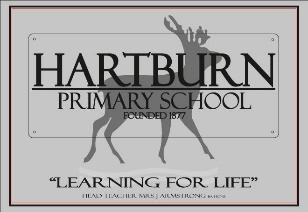 Vacancy:	 Teaching Assistant Level 3Location:
Hartburn Primary SchoolClosing Date:
13.5.22 9amInterview Date:Week commencing 16.5.22Contract Details:
TemporaryRequired for September 202216.50 hoursSalary : £9558.65DisclosureThe school is committed to safer recruitment practice and pre-employment checks will be undertaken before any appointment is confirmed.  This post is subject to an enhanced DBS check.DescriptionHartburn Primary School is a high performance, community-centered school based in Hartburn, Stockton on Tees. In 2018 we were judged as ‘Good’ by Ofsted. We offer a very rich, broad curriculum and we are passionate about providing the best possible education for the children in our school.An exciting opportunity has arisen for an enthusiastic, dynamic and excellent teacher to join our staff team. The successful applicant will be highly motivated and committed in ensuring the active participation, learning and achievement of all pupils in our inclusive school.We are seeking to appoint an experienced Level 2 Teaching Assistant who:
Is an outstanding, experienced Teaching Assistant 
Is dynamic and creative in order to be able to engage, inspire and challenge all learners 
Has very high expectations of what can be achieved by delivering consistently high quality learning opportunities 
Has energy, enthusiasm and a sense of humour 
Is highly organised and flexible with excellent interpersonal and communication skills 
Has the ability to work on their own initiative and as part of a team 
Is able to follow plans and deliver 1:1 intervention and group teaching 
Has a willingness to learn and develop existing skills 
Can demonstrate a secure subject knowledge of the primary national curriculum for English and Mathematics 
We can offer:
A genuine opportunity to make a difference 
Confident and enthusiastic children who enjoy learning
A supportive and caring environment Staff who have high expectations of themselves and our pupils 
A strong commitment to continuing professional development 
A team of helpful, hardworking and enthusiastic professionals 
A strong and ambitious leadership team with a clear sense of strategic direction 

Application forms are available from the school office. Please contact administrators Mrs Ashenden or Mrs Yeronimou. A virtual tour of school can be accessed on our website.Hartburn Primary School, Adelaide Grove, Hartburn, TS18 5BSTel: 01642 646001Email: enquires@hartburn.org.ukApplications should be submitted by 9am on the closing date to the Head of School, Mrs Claire Park.



